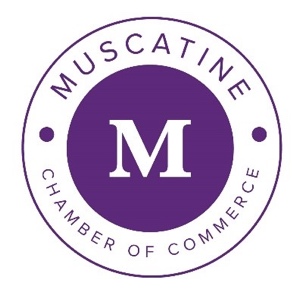 Week 1 Legislative BillsICA Week 1 Newsletter The second session of the 90th General Assembly convened at 10:00 am on January 8th. The first day of the session included opening speeches from leadership in both the majority and minority party, highlighting their goals and priorities for the upcoming session. During his opening comments, Senate Majority Leader Jack Whitver highlighted the state’s economic stability and indicated the caucuses’ goal to further reduce taxes. “Las month the REC evaluated Iowa’s economic status and the condition of the state budget and determined our state was experiencing organic growth. This growth is leading to revenues higher than expected, even with the largest income tax cut in Iowa history, the elimination of the tax on retirement income, the phasing out of the inheritance tax and a reduction in the income tax on Iowa businesses… In one sentence, here’s the plan: cut taxes, control spending, reform government, and let Iowans be great.” Speaker Pat Grassley focused his remarks on education reform and ensuring Iowa continues to be a safe place to raise a family. “Our caucus talks a lot about keeping students safe. This means things. It means investing in school security. It means prioritizing school resource officers. It means protecting children’s mental health. And it means ridding our classrooms and school libraries of inappropriate content.” Legislation that failed to pass during the 2023 session remains eligible for consideration. This week both the House and Senate began holding subcommittee meetings for both newly introduced legislation and priorities from last year that failed to be signed into law. During the Condition of the State address, Governor Kim Reynolds unveiled a list of priorities for the legislative session including further reducing income taxes, increasing teacher pay, reforming Iowa’s Area Education Agency’s, reducing unemployment taxes for employers, extending Medicaid benefits for new moms, and consolidating Iowa’s boards and commissions.   Governor Reynolds tax proposal, House Study Bill 543, was introduced on Wednesday following the address. The legislation accelerates the tax law signed in 2022 that phases down individual income taxes to 3.9% by 2026. Under the new legislation, Iowa’s individual income tax would drop to a flat tax rate of 3.65%, retroactive to FY24, and then a flat 3.5% in FY25. Senate Republicans have indicated they would like to see Iowa’s income tax eliminated entirely but have not released a tax proposal to do so. Education reform continues to be top of mind, Governor Reynolds unveiled a plan to overhaul Iowa’s Area Education Agencies (AEA’s) in effort to give school districts more flexibility in how they provide special education services. Current law directs Iowa school districts to send state and federal funding to one of nine AEA’s who then provide special education and other services to students. Under the new proposal, school districts can retain the funding and choose to continue to use their existing AEA, receive services from a neighboring AEA, or contract with private entities to receive services. School districts will also be able to partner with other school districts to share services, such as speech therapists. Oversight of AEA’s would transition to the Department of Education, the governor said the AEA’s “have grown well beyond their core mission of helping students with disabilities, creating top-heavy organizations with high administrative expenses.” Under the proposal, AEA’s would be prohibited from offering services other than special education services to students. Democrat legislators, educators, and education advocates have expressed concerns that the proposal would drastically impact and eliminate necessary services currently provided by the AEA’s. 
In addition, Governor Reynolds also announced a plan to raise the starting pay of teachers across the state. Iowa’s starting teacher pay would increase from $33,500 to $50,000 and set a minimum pay of $62,000 for teachers who have at least 12 years of experience. In addition to the Condition of the State, legislators also heard from Major General Stephen Osborn on the Condition of the National Guard, and Iowa Supreme Court Chief Justice Susan Christensen on the Condition of the Judiciary.  View speeches from legislative leaders and more below:Senate Majority Leader Jack WhitverSenate President Amy SinclairSenate Minority Leader Pam JochumSpeaker of the House Pat GrassleyHouse Minority Leader Jennifer KonfrstHouse Majority Leader Matt Windschitl delivered a speech, but didn’t submit remarks for the record.Chief Justice Susan Christensen Major General Stephen Osborn, Adjutant General of the Iowa National GuardNext week, the legislature will convene of Tuesday and continue to hold subcommittee and committee meetings. Iowa Chamber Alliance Bill Tracker (1/12) Week 1BillTitleDescriptionFloor ManagerStatusPositionHF 15A bill for an act establishing the pathways to education and em- ployment reentry program to be administered by the commu- nity colleges division of the de- partment of education and making appropriations.Requires the division, through at least eight community colleges, to provide education related to edu- cational and employment opportu- nities in the community to individ- uals exiting a correctional institu- tion.2023 Action: Subcommittee: Wheeler, Fry and Steckman. (1/18/23)2024 Actions:HF 19A bill for an act relating to eligi- bility for the mental health pro- fessional loan repayment pro- gram.Provides that loan repayment is available to mental health profes- sionals who agree in part to prac- tice in an "eligible practice site".2023 Action: Introduced, re- ferred to Health and Human Services. (1/12/23)2024 Actions:HF 47A bill for an act exempting from the individual income tax the amount of wages received by a taxpayer for providing cer- tain child care services, and in- cluding effective date and retro- active applicability provisions.Exempts from the individual in- come tax the amount of wages re- ceived by a taxpayer for providing certain child care services.2023 Action: Fiscal note. (1/31/23)2024 Actions:HF 48A bill for an act prohibiting ten- ure systems at the institutions of higher learning governed by the state board of regents, and including applicability provi-sions.Prohibits tenure systems at the regents for any employee.2023 Action: Subcommittee: Holt, Bradley and Kurth. (1/18/23)2024 Actions:BillTitleDescriptionFloor ManagerStatusPositionHF 51A bill for an act relating to child care assistance payments for children who are absent from regularly scheduled child care days.Directs the department of health and human services to amend its rules to require that state child care assistance program payments be made to child care provider for the time a child is regularly sched- uled.2023 Action: Introduced, re- ferred to Health and Human Services. (1/17/23)2024 Actions:HF 88A bill for an act relating to city finances by amending provisions relating to the issuance of gen- eral obligation bonds.Bill increases the bond amount limitations for each of the city population categories and pro- vides for such bond limitations to be adjusted and published annu- ally.2023 Action: Introduced, re- ferred to Local Government. (1/23/23)2024 Actions:HF 105A bill for an act appropriating moneys to the Iowa finance au- thority for the home ownership assistance program for eligible service members.Appropriates $2 million from the general fund for FY2023 -2024 to the IFA for the home ownership assistance program for eligible service members.2023 Action: Introduced, re- ferred to Economic Growth and Technology. (1/25/23)2024 Actions:HF 107A bill for an act relating to state child care assistance payments.Directs DHS to pay child care providers enrolled in the state's CCA program based on the num- ber of hours of child care sched- uled instead of provided.2023 Action: Introduced, re- ferred to Health and Human Services. (1/25/23)2024 Actions:HF 108A bill for an act relating to the reimbursement of child care providers from the child care assistance program.Directs DHS to pay child care providers based on full-day rates for each day provider cared for child enrolled in CCA.2023 Action: Introduced, re- ferred to Health and Human Services. (1/25/23)2024 Actions:BillTitleDescriptionFloor ManagerStatusPositionHF 109A bill for an act relating to pro- fessional liability insurance and child care centers employing unsupervised child care work- ers under eighteen years of age.Requires DHS to promulgate rules to require a child care center that employers a person under 18 without additional supervision to provide documentation of profes- sional liability insurance coverage for such employees.2023 Action: Introduced, re- ferred to Health and Human Services. (1/25/23)2024 Actions:HF 110A bill for an act relating to state child care assistance reimburse- ment rates.Requires DHS to provide the dif- ference in CCA rates versus pri- vate pay rates to providers rather than the family utilizing CCA.2023 Action: Introduced, re- ferred to Health and Human Services. (1/25/23)2024 Actions:HF 190A bill for an act relating to gen- der under the Iowa civil rights Act.Removes gender identity from the Iowa Civil Rights Act as a pro- tected class and defines "sex" to mean a person's biological sex as either male or female.2023 Action: Introduced, re- ferred to Judiciary. (2/2/23)2024 Actions:HF 201 (SF 228)A bill for an act relating to tort liability, including employer lia- bility and noneconomic dam- ages in civil actions involving commercial motor vehicles, and punitive or exemplary damages in civil actions generally.(For- merly HSB 114.)Caps noneconomic damages avail- able against a owner or operator of a commercial motor vehicle for personal injury or death at $1 mil- lion.Senate: Bousselot House: Gustoff2023 Action: Amendment H- 1012 to amendment H-1011 withdrawn. (3/28/23)2024 Actions:BillTitleDescriptionFloor ManagerStatusPositionHF 218A bill for an act relating to state child care assistance family in- come eligibility requirements.This bill directs the department of health and human services to pro- vide income eligibility for state child care assistance, according to family size for children needing basic care, to families whose non- exempt gross monthly income does not exceed 250 percent of the federal poverty level.2023 Action: Introduced, re- ferred to Health and Human Services. (2/7/23)2024 Actions:HF 229A bill for an act relating to the standard of judicial review and providing a claim or defense when a state action burdens a person's exercise of religion, and including effective date pro- visions.This bill relates to the standard of judicial review when a state action burdens a person's exercise of re- ligion.2023 Action: Introduced, re- ferred to Judiciary. (2/8/23)2024 Actions:HF 286A bill for an act relating to refu- gees and refugee resettlement, and providing an appropriation.The bill requires the department of health and human services (HHS) to award grants to eligible agencies to provide a number of services to refugees residing in the state, for up to 24 months, includ- ing services that assist refugees with department programs as well as other services. The bill appro- priates $10 million, in addition to and not in lieu of any other appro- priation, from the general fund of the state to HHS for FY 2023- 2024 to provide refugee support services for refugees residing in this state.2023 Action: Sponsor added, Dunwell. (2/21/23)2024 Actions:BillTitleDescriptionFloor ManagerStatusPositionHF 306A bill for an act making an ap- propriation to the department of cultural affairs from the re- build Iowa infrastructure fund for purposes of a museum pro- ject.This bill appropriates $500,000 from the rebuild Iowa infrastruc- ture fund to the department of cultural affairs to provide a grant to the Grout museum district at the Sullivan brothers veterans mu- seum for costs associated with a World War II exhibit.2023 Action: Introduced, re- ferred to Appropriations. (2/15/23)2024 Actions:HF 343A bill for an act relating to state child care assistance eligibility for children of full-time child care providers.(Formerly HSB 50.)Provides a child shall automatically be eligible for CCA if the child's parent is employed full-time as a childcare provider.House: Meyer, A.2023 Action: Rereferred to Health and Human Services. (5/4/23)2024 Actions:HF 346A bill for an act relating to con- sumer data protection, provid- ing civil penalties, and including effective date provisions.(For-merly HSB 12.)Provides that consumers have personal data rights that may be invoked at any time.Senate: Cournoyer House: Sorensen2023 Action: Amendment H- 1093 adopted. (3/15/23)2024 Actions:HF 412A bill for an act authorizing cit- ies to establish self-supported entertainment areas.(Formerly HF 42.)Authorizes cities to establish en- tertainment areas and to impose an entertainment surcharge within the area.House: Lohse2023 Action: Subcommittee: Lohse, Amos Jr. and Graber. (3/14/23)2024 Actions:BillTitleDescriptionFloor ManagerStatusPositionHF 427A bill for an act relating to the health and well-being of chil- dren and families including pro- visions for regional centers of excellence, a state-funded fam- ily medicine obstetrical fellow- ship program, self-administered hormonal contraceptives, ma- ternal support and fatherhood initiatives, adoption expenses under the adoption subsidy program, and accessibility to the all Iowa scholarship pro- gram; making appropriations; and including effective date and applicability provisions.(For- merly HSB 91.)Gov. HHS ProposalsMedMal noneconomic damages capState licensure of rural emergency hospitals$1M appropriation for re- gional centers of excel- lence grant programEstablishes state-funded family medicine obstetrics fellowship program and fundSelf-administered hormo- nal contraceptivesInsurance benefits, review and approval related to public policy considera- tionsMOMS program/Father- hood InitiativesState employee and paren- tal leave benefitCommercial Child Care Center property tax modi- ficationsAdoption subsidy programAll Iowa Opportunity scholarship programHouse: Wood2023 Action: Tabled until fu- ture meeting. Vote Total: 3-0. (5/10/23)2024 Actions:BillTitleDescriptionFloor ManagerStatusPositionHF 436 (SF76)A bill for an act establishing a neighborhood housing revitali- zation assistance program within the Iowa finance author- ity.Requires IFA to establish a neigh- borhood housing revitalization as- sistance program for the purpose of providing and fostering lending programs and other services to fa- cilitate revitalization in designated areas.2023 Action: Introduced, re- ferred to Economic Growth and Technology. (2/24/23)2024 Actions:HF 446A bill for an act relating to property taxes by modifying the calculation of assessment limita- tions for certain property, providing a local government supplement, making appropria- tions, and including effective date and retroactive applicabil- ity provisions.This bill excludes the values of the following from the calculation of the assessment limitation for as- sessment years beginning on or af- ter January 1, 2022: mobile home parks; manufactured home com- munities; land-leased communities; assisted living facilities; parcels pri- marily used or intended for hu- man habitation containing three or more separate dwelling units; and that portion of a parcel primarily used or intended for use as com- mercial property or industrial property that is used or intended for human habitation containing three or more separate dwelling units. The bill provides for local government supplement payments for the fiscal year beginning July 1, 2023.2023 Action: Introduced, re- ferred to Ways and Means. (2/24/23)2024 Actions:BillTitleDescriptionFloor ManagerStatusPositionHF 447A bill for an act relating to workforce development, in- cluding establishing the Iowa workforce grant and incentive program and modifying the re- sponsibilities of the Iowa work- force development board and the state board of regents.(For-merly HF 6.)Establishes the Iowa workforce grant and incentive program within the college study aid com- mission and modifies the responsi- bilities of the IWD board.House: Nord- man2023 Action: Rereferred to Education. (5/4/23)2024 Actions:HF 448A bill for an act designating cer- tain county flood mitigation ac- tivities as an essential county purpose.This bill amends the portion of the definition of “Chamber Bucks” re- lating to the protection of prop- erty from floodwaters to include the reconnection of floodplains and wetland and oxbow lake res- toration.2023 Action: Subcommittee recommends passage. Vote Total: 2-0. (2/28/23)2024 Actions:HF 487A bill for an act relating to the disposition of specified forms of gift certificates referred to as chamber bucks.The bill defines “Chamber Bucks” to mean a gift certificate for mer- chandise as defined in Code sec- tion 556.9 that is purchased through a chamber of commerce for redemption in the participating local business community. As a form of gift certificate, chamber bucks will be subject to the provi- sions of Code section 556.9, sub- section 2, regarding gift certificate redemption timelines.2023 Action: Introduced, re- ferred to Local Government. (2/28/23)2024 Actions:BillTitleDescriptionFloor ManagerStatusStatusStatusPositionHF 498 (HF 242)A bill for an act establishing daylight saving time as the offi- cial time in this state through- out the year.(Formerly HF 242.)This bill establishes daylight saving time as the official time in this state throughout the year.House: Harris2023 Action: Rereferred to State Government. (5/4/23)2024 Actions:2023 Action: Rereferred to State Government. (5/4/23)2024 Actions:2023 Action: Rereferred to State Government. (5/4/23)2024 Actions:HF 498 (HF 242)A bill for an act establishing daylight saving time as the offi- cial time in this state through- out the year.(Formerly HF 242.)This bill establishes daylight saving time as the official time in this state throughout the year.House: HarrisSubcommittee: Bossman, Mat- son and Sexton. (1/10/24) Subcommittee Meeting: 01/16/2024 12:30PM RM 19.(1/11/24)HF 506A bill for an act relating to the workforce housing tax incen- tives program.This bill provides that the eco- nomic development authority (au- thority) shall not allocate more than $50 million in tax credits (credits) to the workforce housing tax incentives program (work- force housing), and that $25 mil- lion of the total cap shall be re- served for allocation to qualified housing projects (projects) lo- cated in small cities, as defined in Code section 15.352.2023 Action: Introduced, re- ferred to Ways and Means. (2/28/23)2024 Actions:2023 Action: Introduced, re- ferred to Ways and Means. (2/28/23)2024 Actions:2023 Action: Introduced, re- ferred to Ways and Means. (2/28/23)2024 Actions:BillTitleDescriptionFloor ManagerStatusPositionHF 532A bill for an act establishing a solar installation tax credit available against the individual and corporate income taxes, the moneys and credits tax, and the franchise tax, and including effective date and retroactive applicability provisions.The solar installation credit is sim- ilar to the solar energy systems tax credit in Code section 422.11L, except the solar installa- tion credit established in the bill couples with current federal law. The credit is equal to 50 percent of the federal residential energy efficient property credit related to solar energy provided in section 25D of the Internal Revenue Code, not to exceed $5,000, and 50 percent of the federal energy credit related to solar energy sys- tems provided in section 48 of the Internal Revenue Code, not to ex- ceed $20,000. The credit is nonre- fundable, but may be carried for- ward for 10 years, or until de- pleted.2023 Action: Introduced, re- ferred to Commerce. (3/1/23)2024 Actions:HF 600A bill for an act relating to tar- iffs for public utility innovation programs and including applica- bility provisions.(Formerly HSB 200.)The bill provides that it is the in- tent of the general assembly to encourage public utility innovation in pricing and programs, and that the new innovations not negatively impact nonparticipating custom- ers.House: Lundgren2023 Action: END OF [] AC- TIONS (12/31/23)2024 Actions: Subcommittee: Lundgren, Forbes and Wilz, H. (1/9/24)HF 639 (SF 318)A bill for an act relating to ap- prenticeships and establishing an Iowa office of apprenticeship and Iowa apprenticeship coun- cil.(Formerly HSB 82.)Establishes an Iowa Office of Ap- prenticeship within IWD and pro- vides for duties of the office.House: Ingels Senate: Dickey2023 Action: Amendment H- 1250 adopted. (4/19/23)2024 Actions:BillTitleDescriptionFloor ManagerStatusPositionHF 642A bill for an act establishing the major economic growth attrac- tion program to be adminis- tered by the economic devel- opment authority, and provid- ing penalties.(Formerly HSB 147.)This bill establishes a major eco- nomic growth attraction program to be administered by the eco- nomic development authority.House: Kauf- mannSenate: Dawson2023 Action: Fiscal note. (3/30/23)2024 Actions:HF 647A bill for an act relating to youth employment and making penalties applicable.(Formerly HSB 134.)Allows for minors with special mi- nor’s licenses may drive to their place of employment between 5:00am to 10:00pm.Allows the director of IWD or Department of education to grant an exemption to prohibited work activities and work hours for em- ployers 14-17 enrolled in work- based learning or work-related program.Senate: Dickey House: Deyoe2023 Action: Amendment H- 1267 adopted. (5/2/23)2024 Actions:BillTitleDescriptionFloor ManagerStatusPositionHF 653A bill for an act concerning public contracts by public funds with companies that boycott certain companies or that en- gage in nonpecuniary social in- vestment policies.(Formerly HF 2.)Creates new code chapter 12k which restricts public funds from entering into agreements with in- vestment managers, or proxy ad- visors that act based upon im- proper financial factors related to economic boycottsPrevents all public entities from entering into a contract with a company of $1,000 or more en- gaged in an economic boycottThe bill provides that this re- quirement on public funds does not apply to a public fund acting on behalf of a participant directing investments in a retirement ac- count.House: Lundgren2023 Action: Amendment H- 1088 adopted. (3/15/23)2024 Actions:HF 665 (SF10)A bill for an act relating to the creation of land redevelopment trusts.(Formerly HSB 124.)Establishes land redevelopment trusts.House: Johnson Senate: Dawson2023 Action: Rereferred to Ways and Means. (5/4/23)2024 Actions:BillTitleDescriptionFloor ManagerStatusPositionHF 668A bill for an act relating to property taxation for commer- cial child care centers and facili- ties and including effective date, applicability, and retroactive ap- plicability provisions.(Formerly HSB 224.)The bill excludes property primar- ily used as a child care center or child care facility from that deter- mination and instead specifies that for assessment years beginning on or after January 1, 2023, the amount of actual value of such properties that is subject to prop- erty tax and for which an applica- tion has been allowed is equal to the product of the assessment limitation percentage applicable to residential property multiplied by the actual value of the property.House: Kniff McCulla2023 Action: Subcommittee: Klimesh, Dawson, and Pe- tersen. (3/28/23)2024 Actions:HF 679 (HF 641)A bill for an act relating to the economic development author- ity, including certain tax credit programs, the Iowa wine, beer, and spirits promotion board, and the beer and liquor control fund, and including applicability provisions.(Formerly HF 641,HSB 23.)This bill relates to the economic development authority, including certain tax credit programs, the Iowa wine, beer, and spirits pro- motion board, and the beer and liquor control fund.House: Latham Senate: Dawson2023 Action: Amendment H- 1157 filed. (3/22/23)2024 Actions:HF 693A bill for an act establishing a neighborhood housing renova- tion grant program and fund, and making appropriations.This bill establishes a neighbor- hood housing renovation grant program (program) and fund (neighborhood fund) to be admin- istered by the Iowa finance au- thority (authority) for purposes of awarding grants to eligible home- owners for qualifying exterior home improvements, repairs, or renovations (exterior work).2023 Action: Introduced, re- ferred to Appropriations. (4/10/23)2024 Actions:BillTitleDescriptionFloor ManagerStatusPositionHF 695A bill for an act relating to eco- nomic development including child care, grants and tax cred- its relating to child care, and state child care assistance, and including applicability provi- sions.The bill adjusts the percentage of the federal child and dependent care tax credit by which a tax- payer may reduce the taxpayer’s individual state income taxes. The bill changes the maximum income to be eligible for the CCA third category of prioritization for pur- poses of the waiting list from 145 percent to 200 percent.2023 Action: Introduced, re- ferred to Economic Growth and Technology. (4/10/23)2024 Actions:HF 697A bill for an act establishing an Iowa housing tax credit pro- gram and increasing first-time homebuyer tax incentives, and including effective date and ap- plicability provisions.The bill creates an Iowa housing tax credit program available against the individual and corpo- rate income taxes, franchise tax, insurance premium tax, and mon- eys and credits tax. The bill in- creases the annual deduction limit for first-time homebuyer savings account contributions to $10,000 for married persons filing a joint return, and to $5,000 for any other are also indexed to inflation and are increased each year.2023 Action: Introduced, re- ferred to State Government. (4/10/23)2024 Actions:BillTitleDescriptionFloor ManagerStatusPositionHF 717A bill for an act relating to the assessment and valuation of property rented or leased to certain low-income individuals and families and including effec- tive date and retroactive ap- plicability provisions.(Formerly HSB 61.)This bill allows for section 42 property to be classified as resi- dential property even if it has not been withdrawn from section 42 assessment procedures if the property is primarily used or in- tended for human habitation con- taining two or fewer dwelling units. The bill takes effect upon enactment and applies retroac- tively to assessment years begin- ning on or after January 1, 2023.House: Boden2023 Action: Explanation of vote. (4/20/23)2024 Actions:HSB 10A bill for an act relating to the timing of physical examinations for licensed or registered child care facility personnel.Provides that all personnel of a li- censed or registered child car fa- cility shall take a physical examina- tion to evidence good health within 6 months prior to begin- ning employment or within 30 days following the beginning of employment.Senate: Edler2023 Action: Subcommittee recommends passage. Vote Total: 3-0. (1/18/23)2024 Actions:HSB 16A bill for an act modifying the definitions of essential county purpose and essential corpo- rate purpose to include cyber- security purposes.Amends "essential county pur- pose" and "essential corporate purpose" to include the acquisi- tion, development, and improve- ment of information systems to protect against cybersecurity threats.2023 Action: Subcommittee recommends indefinite post- ponement. Vote Total: 2-0. (1/26/23)2024 Actions:BillTitleDescriptionFloor ManagerStatusPositionHSB 62A bill for an act relating to city finances by amending the defini- tion of essential corporate pur- pose and provisions relating to the issuance of general obliga- tion bonds.Adds to the definition of essential corporate purpose and increases bond amount limitations for each of the city population categories.2023 Action: Subcommittee recommends passage. Vote Total: 3-0. (1/25/23)2024 Actions:HSB 63A bill for an act creating the new resident and new graduate tax credits, available against the individual income tax, and in- cluding retroactive applicabilityprovisions.Creates new resident and new graduate tax credits available against individual income tax for new residents in the past year who are employed full-time.2023 Action: Subcommittee recommends amendment and passage. Vote Total: 2-1. (1/31/23)2024 Actions:HSB 65A bill for an act relating to the determination of market value for property tax assessment purposes and including applica- bility provisions.Modifies the definition of "market value", modifies the conditions un- der which transactions that do not reflect market value may be used by the assessor, and modifies code section 441.21(2).2023 Action: Subcommittee Meeting: 02/09/2023 12:30PM House Lounge (Cancelled). (2/8/23)2024 Actions:HSB 70A bill for an act concerning the apportionment of certain busi- ness income of an airline or a qualified air freight forwarder for purposes of Iowa corporate income tax, and including ret- roactive applicability provisions.Provides rules for apportioning in- come derived by a qualified air freight forwarder from transpor- tation operations through an affili- ated airline.2023 Action: Subcommittee recommends passage. Vote Total: 3-0. (1/25/23)2024 Actions:HSB 105A bill for an act relating to the employment of unauthorized al- iens and providing penalties.Requires employers to use a e- verify system to verify candidates are legally allowed to work in the U.S.Senate: Garrett2023 Action: Subcommittee recommends passage. Vote Total: 2-0. (2/8/23)2024 Actions:BillTitleDescriptionFloor ManagerStatusPositionHSB 120A bill for an act relating to the calculation of assessment limita- tions for residential property and including effective date and retroactive applicability provi- sions.The bill includes implementation provisions requiring the director of the department of revenue, within two business days following the effective date of the bill, to is- sue an amended order certifying to the county auditor of each county the percentages of actual value at which residential prop- erty, commercial property, indus- trial property, and property val- ued by the department of revenue pursuant to Code chapter 434 shall be assessed for taxation.House: Kauf- mannSenate: Dawson2023 Action: By COMMITTEE ON WAYS AND MEANS (2/1/23)2024 Actions:HSB 121A bill for an act relating to the insurance premium tax rates on the gross amount of premiums received by an insurance com- pany.Reduces the insurance premium tax on the gross amount of premi- ums received by an insurance company from 1% to .90% for the 2024 calendar year and subse- quent years.2023 Action: Tabled until fu- ture meeting. Vote Total: 2-0. (2/7/23)2024 Actions:HSB 180A bill for an act concerning public contracts with compa- nies that boycott certain com- panies or that engage in non- pecuniary social investment policies.Creates a new code chapter which restricts public funds from generally entering into a contract with certain companies engaged in nonpecuniary social investment or a boycott of such companies.Senate: Kraayenbrink2023 Action: Subcommittee recommends amendment and passage. Vote Total: 2-1. (2/23/23)2024 Actions:BillTitleDescriptionFloor ManagerStatusPositionSF 6A bill for an act exempting from the sales tax and the use tax certain building materials, supplies, goods, wares, mer- chandise, or specified digital products sold, or services fur- nished, to a nonprofit whose primary activity is the construc- tion of low-cost homes by in- carcerated individuals, and providing for an effective date.Exempts from the sales tax certain building materials, supplies, goods, wares, merchandise, or specified digital products sold, or services furnished, to a nonprofit organiza- tion whose primary activity is the construction of new, low-cost homes by incarcerated individuals for use by qualified persons in ar- eas of the state in need of hous- ing.2023 Action: Subcommittee: Koelker, Dawson, and Dotzler. (1/11/23)2024 Actions:SF 8A bill for an act relating to the Iowa core curriculum and to assessment and content stand- ards for school districts and ac- credited nonpublic schools and including effective date provi- sions.This bill eliminates requirements and references to the Iowa com- mon core or core curriculum and to core content standards, but continues to direct the state board of education to adopt high school graduation requirements and academic and content stand- ards.2023 Action: Subcommittee: Zaun, Donahue, and Garrett. (1/11/23)2024 Actions:SF 13A bill for an act relating to pro- tests of assessments for com- mercial and industrial property filed with the local board of re- view and including applicability provisions.Relates to protests of assessments for commercial and industrial property filed from April 2 to April 30, and amends Code sec- tion 441.49 relating to protests of changes to assessments resulting from application of equalization orders.2023 Action: Subcommittee: Koelker, Dawson, and Quirm- bach. (1/11/23)2024 Actions:BillTitleDescriptionFloor ManagerStatusPositionSF 15A bill for an act appropriating moneys to the Iowa finance au- thority for the home ownership assistance program for eligible service members.Appropriates $500,000 from the general fund of the state for FY 2023-2024 to the Iowa Finance Authority for the home owner- ship assistance program for eligi- ble service members.Senate: Lofgren2023 Action: Subcommittee: Costello, Dotzler, and Lofgren. (1/23/23)2024 Actions:SF 35A bill for an act creating a state sales tax rebate to the owner or operator of a newly con- structed baseball and softball park project.Creates a state sales tax rebate to the owner or operator of a newly con-structed baseball and softball park and makes the rebate subject to an award by the Enhance Iowa board.2023 Action: Subcommittee: Dawson, Koelker, and Winck- ler. (1/11/23)2024 Actions:SF 62A bill for an act relating to the state child care assistance eligi- bility requirements and pro- vider reimbursement rates.Expands eligibility requirements for families and reimbursement rates for providers2023 Action: Subcommittee: Rowley, Edler, and Petersen. (1/17/23)2024 Actions:SF 76 (HF 436)A bill for an act establishing a neighborhood housing revitali- zation assistance program within the Iowa finance author- ity.Requires IFA to establish a neigh- borhood housing revitalization as- sistance program for the purpose of providing and fostering lending programs and other services to fa- cilitate revitalization in designated areas.2023 Action: Subcommittee: Dawson, Petersen, and Schultz. (1/17/23)2024 Actions:SF 108A bill for an act relating to the employment of unauthorized al- iens and providing penalties.Requires employers to use a e- verify system to verify candidates are legally allowed to work in the U.S.Senate: Garrett2023 Action: Referred to Judi- ciary. (6/5/23)2024 Actions:BillTitleDescriptionFloor ManagerStatusPositionSF 116A bill for an act relating to cer- tain specified skilled trades, in- cluding modifying provisions re- lated to economic development authority internship programs, the Iowa summer youth corps program, college student aid commission programs, the sen- ior year plus program, the sci- ence, technology, engineering, and mathematics collaborative initiative established at the uni- versity of northern Iowa, and curricula provided in school districts, accredited nonpublic schools, and charter schools to include the skilled trades, and including applicability provi-sions.This bill relates to certain speci- fied skilled trades, including modi- fying provisions related to eco- nomic development authority in- ternship programs, the Iowa sum- mer youth corps program, college student aid commission (CSAC) programs, the senior year plus program, the science, technology, engineering, and mathematics (STEM collaborative initiative) es- tablished at the university of northern Iowa, and curricula pro- vided in school districts, accred- ited nonpublic schools, and char- ter schools to include skilled trades.2023 Action: Subcommittee: Driscoll, Donahue, and Guth. (2/1/23)2024 Actions:SF 134 (HF80)A bill for an act providing for the issuance of an annual statewide license for a farmers market, including a license fee, and including effective date pro- visions.(Formerly SSB 1040.)Provides that a farmers market annual license for vendors is valid on a statewide basis.House: Wulf Senate: Green2023 Action: Subcommittee recommends amendment and passage. []. (2/1/23)2024 Actions:SF 148A bill for an act relating to non- economic damage awards against health care providers, and including effective date and applicability provisions.(For-merly SSB 1063.)Defines noneconomic damages and caps awards at $1 million.Senate: Schultz2023 Action: Explanation of vote. (2/15/23)2024 Actions:BillTitleDescriptionFloor ManagerStatusStatusStatusPositionSF 182 (SF10)A bill for an act relating to the creation of land redevelopment trusts.(Formerly SF 10.)Establishes land redevelopment trusts.House: Johnson Senate: Dawson2023 Action: Referred to Ways and Means. (6/5/23)2024 Actions:2023 Action: Referred to Ways and Means. (6/5/23)2024 Actions:2023 Action: Referred to Ways and Means. (6/5/23)2024 Actions:SF 182 (SF10)A bill for an act relating to the creation of land redevelopment trusts.(Formerly SF 10.)Establishes land redevelopment trusts.House: Johnson Senate: DawsonSubcommittee: Dawson, Jo- chum, and Zaun. (1/9/24)SF 195 (SF46)A bill for an act modifying the definitions of essential county purpose and essential corpo- rate purpose to include cyber- security purposes.(Formerly SF 46.)Amends the definitions of essen- tial county purpose and essential corporate purpose to include the acquisition, development, and im- provement of information systems to protect against a cybersecurity event.Senate: Web- ster2023 Action: Subcommittee: Koelker, Dawson, and Dotzler. (2/15/23)2024 Actions:2023 Action: Subcommittee: Koelker, Dawson, and Dotzler. (2/15/23)2024 Actions:2023 Action: Subcommittee: Koelker, Dawson, and Dotzler. (2/15/23)2024 Actions:SF 269A bill for an act relating to edu- cation, including modifying pro- visions related to civil liability associated with secondary stu- dents participating in work- based learning programs and the career and technical educa- tion instruction provided to students enrolled in grades nine through twelve in school dis- tricts and charter schools, es- tablishing a career and technical education teachers grant pro- gram within the department of education, making appropria- tions, and requiring the depart- ment of education to convene a senior year plus program task force.The bill provides that a business that accepts a secondary student in a work-based learning program shall not be subject to civil liability for any claim arising from the stu- dent's negligent act or omission during the student's participation in the program or driving to par- ticipate in the program. Addition- ally, the bill provides that a busi- ness that accepts a secondary stu- dent in a work-based learning pro- gram shall not be subject to civil liability for any claim for bodily in- jury to the student or sickness or death by accident of the student arising from the business's negli- gent act or omission during the student's participation in the pro- gram.2023 Action: Subcommittee recommends amendment and passage. []. (2/23/23)2024 Actions:2023 Action: Subcommittee recommends amendment and passage. []. (2/23/23)2024 Actions:2023 Action: Subcommittee recommends amendment and passage. []. (2/23/23)2024 Actions:BillTitleDescriptionFloor ManagerStatusPositionSF 291A bill for an act relating to the waiver of certain fees for child care providers participating in the state child care assistance program.The bill prohibits the department of health and human services (HHS) from requiring a fee or payment for an inspection to en- sure compliance with child care fa- cility licensing requirements or for the licensure of a child care facility from a child care provider partici- pating in the state child care assis- tance (CCA) program.2023 Action: Subcommittee: Edler, Costello, and Donahue. (2/21/23)2024 Actions:SF 309 (HF42)A bill for an act authorizing cit- ies to establish self-supported entertainment areas.Authorizes cities to establish en- tertainment areas and to impose an entertainment surcharge within the area.House: Lohse2023 Action: Subcommittee recommends amendment and passage. []. (2/22/23)2024 Actions:SF 353A bill for an act relating to cer- tain deadlines relating to the in- formal review and protest of property assessments in coun- ties declared to be a disaster area or that are the subject of a disaster emergency proclama- tion.(Formerly SSB 1089.)Provides that for a county that has been declared to be a disaster area by proper federal authorities after March 1 and prior to May 20 of the year of assessment, the pe- riod for informal review shall be extended to and include May 25 of such year.Senate: Lofgren House: Os- mundson2023 Action: Amendment S- 3211 filed, adopted. (5/2/23)2024 Actions:BillTitleDescriptionFloor ManagerStatusPositionSF 356A bill for an act relating to local government property taxes, fi- nancial authority, operations, and budgets, and including ef- fective date and applicability provisions.(Formerly SSB 1124.)This bill governs a county’s au- thority to enter into loan agree- ments, leases and lease-purchase contracts, and lowers thresholds that would trigger the require- ment of approval by election. This bill would also cap tax levy rates to $3.50 per $1,000 of taxable value for general county services and $3.95 per $1,000 for rural county services.Senate: Dawson2023 Action: Referred to Ways and Means. (6/5/23)2024 Actions:SF 437A bill for an act relating to ten- ure systems, including modify- ing provisions related to tenure systems adopted by institutions of higher education governed by the state board of regents and implementing standards for community college tenure sys- tems.The bill prohibits the board of di- rectors of a community college and institutions of higher educa- tion governed by the state board of regents from establishing or continuing a tenure system for any employee of the community col- lege or institution unless the ten- ure system requires the employee to participate in a post-tenure re- view process at least once every three years after the award of ten- ure to assess the employee’s per- formance.2023 Action: Subcommittee: Zaun, Quirmbach, and Ro- zenboom. (3/1/23)2024 Actions:BillTitleDescriptionFloor ManagerStatusPositionSF 442A bill for an act related to guar- anteed maximum price con- tracts.The bill provides, as part of the selection process of a construc- tion manager-at-risk, that a re- quest for statements of qualifica- tions shall include information on the selection process, which shall include an interview phase, mini- mum qualification thresholds for a contractor advancing to the inter- view phase, and a requirement that at least three contractors who meet the minimum qualifica- tion threshold shall advance to the interview phase.2023 Action: Subcommittee recommends amendment and passage. []. (3/1/23)2024 Actions:SF 455A bill for an act relating to the regulation of topsoil and storm water at construction sites. (Formerly SF 34.)Prohibits a county or city from adopting, enforcing, or otherwise administering an ordinance, mo- tion, resolution, or amendment providing for any terms of condi- tions of storm water regulation that exceed or conflict with fed- eral or state statutes or regula- tions relating to storm water run- off, discharge, retention, or man- agement.House: Dunwell Senate: Web- ster2023 Action: Rereferred to Local Government. (5/4/23)2024 Actions: Subcommittee: Dunwell, Amos Jr. and Stoltenberg. (1/10/24)BillTitleDescriptionFloor ManagerStatusPositionSF 507A bill for an act concerning public contracts with compa- nies that boycott certain com- panies or that engage in non- pecuniary social investment policies.(Formerly SSB 1094.)This bill creates new Code chap- ter 12K, which restricts public funds, defined as the treasurer of state, the state board of regents, the Iowa public employees’ retire- ment system (IPERS), the public safety peace officers’ retirement system, the statewide fire and po- lice retirement system, and the ju- dicial retirement system, and pub- lic entities, defined to include a public fund and the state and polit- ical subdivisions of the state, from generally entering into a contract with certain companies engaged in nonpecuniary social investment or a boycott of certain companies.House: Lundgren Senate: Kraayenbrink2023 Action: Placed on calen- dar under unfinished business. (3/30/23)2024 Actions:SF 518 (HF 432)A bill for an act relating to ac- cess by certain entities to spe- cific records and documents maintained by a unit owners as- sociation.(Formerly SF 44.)Requires unit owners associations to retain certain records and doc- uments as specified.Senate: Bousselot House: Nord- man2023 Action: HF 432 substi- tuted. (4/25/23)2024 Actions:SF 526A bill for an act regarding port authorities, including by allow- ing port authorities to enter into certain loan agreements and lease contracts.(Formerly SF 306.)The bill provides for the creation of a port authority anywhere in this state regardless of proximity to a body of water. The bill also provides that a port authority is an entity separate from the politi- cal subdivisions comprising the port authority.Senate: Koelker2023 Action: Referred to Commerce. (6/5/23)2024 Actions:BillTitleDescriptionFloor ManagerStatusPositionSF 544 (HF 655)A bill for an act providing for business organizations, includ- ing limited liability companies, providing penalties, and includ- ing effective date provi- sions.(Formerly SSB 1188.)The bill enacts new or amends ex- isting code sections in the Revised Uniform Limited Liability Com- pany Act based on the approved amendments recommended by the ULC in 2013.House: Gustoff Senate: Zaun2023 Action: Amendment S- 3195 filed, adopted. (4/27/23)2024 Actions:SF 550A bill for an act relating to state and local revenue and finances by modifying sales and use taxes, the charitable conserva- tion contribution tax credit available against individual and corporate income taxes, the water service tax, property taxes, transit funding, and local option taxes, crediting moneys to the natural resources and outdoor recreation trust fund, modifying allocations of road use tax fund moneys, making appropriations, and including ef- fective date, retroactive applica- bility, and applicability provi- sions.(Formerly SSB 1125.)This bill would adjust property tax credits by lowering threshold re- quirements for the elderly and military service members as well as phasing out the homestead tax credit while creating a homestead tax exemption. Changes to how water service is taxed is also in- cluded, putting all of the funds re- ceived into the general fund and not a water quality financial assis- tance fund. A sales tax increase of 6% to 7% has been proposed that would help fund the constitution- ally created Natural Resources and Outdoor Recreation Trust Fund. The bill would also create certain property tax assessment limitations by reducing the per- centage of actual value that is as- sessed of commercial, industrial and railway properties that ex- ceed $150,000.Senate: Dawson2023 Action: Referred to Ways and Means. (6/5/23)2024 Actions:END OF [] ACTIONS (1/9/24)Subcommittee: Dawson, Dotzler, and Koelker. (1/9/24)BillTitleDescriptionFloor ManagerStatusStatusStatusPositionSF 552A bill for an act relating to indi- vidual and corporate income taxes, the insurance premium tax, and including the contin- gent repeal of the individual in- come tax, and including retro- active applicability and effective date provisions.(Formerly SSB1126.)This bill reduces the individual and corporate income tax rates and the insurance premium tax rates. year beginning January 1, 2025,but before January 1, 2026Senate: Dawson2023 Action: Referred to Ways and Means. (6/5/23)2024 Actions:2023 Action: Referred to Ways and Means. (6/5/23)2024 Actions:2023 Action: Referred to Ways and Means. (6/5/23)2024 Actions:SF 552A bill for an act relating to indi- vidual and corporate income taxes, the insurance premium tax, and including the contin- gent repeal of the individual in- come tax, and including retro- active applicability and effective date provisions.(Formerly SSB1126.)This bill reduces the individual and corporate income tax rates and the insurance premium tax rates. year beginning January 1, 2025,but before January 1, 2026Senate: DawsonEND OF [] ACTIONS (1/9/24)Subcommittee: Dawson, Quirmbach, and Schultz.(1/9/24)SF 574A bill for an act establishing the major economic growth attrac- tion program to be adminis- tered by the economic devel- opment authority, and provid- ing penalties.(Formerly SSB 1162.)This bill establishes a major eco- nomic growth attraction pro- gram to be administered by the economic development authority.House: Kauf- mannSenate: Dawson2023 Action: Placed on Ways and Means calendar. (5/4/23)2024 Actions:2023 Action: Placed on Ways and Means calendar. (5/4/23)2024 Actions:2023 Action: Placed on Ways and Means calendar. (5/4/23)2024 Actions:SSB 1052A bill for an act designating cer- tain county flood mitigation ac- tivities as an essential county purpose.Amends a portion of "essential county purpose" relating to the protection of property from floodwaters to include the recon- nection of floodplains and wetland and oxbow lake restoration.2023 Action: Subcommittee recommends passage. []. (1/23/23)2024 Actions:2023 Action: Subcommittee recommends passage. []. (1/23/23)2024 Actions:2023 Action: Subcommittee recommends passage. []. (1/23/23)2024 Actions:SSB 1090A bill for an act relating to the filing of a trade name by a busi- ness.Provides that a person doing busi- ness under a trade name shall first file a verified statement with the SOS and removes several exemp- tions relating to filing.2023 Action: Subcommittee Meeting: 01/31/2023 11:30AM Room 315. (1/30/23)2024 Actions:2023 Action: Subcommittee Meeting: 01/31/2023 11:30AM Room 315. (1/30/23)2024 Actions:2023 Action: Subcommittee Meeting: 01/31/2023 11:30AM Room 315. (1/30/23)2024 Actions:SSB 1106A bill for an act prohibiting em- ployers from requiring certain mental health professionals to enter into noncompete agree-ments and including effective date provisions.Prohibits an employer from re- quiring a mental health profes- sional to enter into non-compete agreements.2023 Action: By COMMITTEE ON HEALTH AND HUMAN SERVICES (1/31/23)2024 Actions:2023 Action: By COMMITTEE ON HEALTH AND HUMAN SERVICES (1/31/23)2024 Actions:2023 Action: By COMMITTEE ON HEALTH AND HUMAN SERVICES (1/31/23)2024 Actions:BillTitleDescriptionFloor ManagerStatusPositionSSB 1133A bill for an act relating to the health and well-being of chil- dren and families including pro- visions for rural emergency hospitals, regional centers of excellence, noneconomic dam- age awards against health care providers, a state-funded family medicine obstetrical fellowship program, self-administered hor- monal contraceptives, review and approval of and public pol- icy considerations relating to insurance benefits, maternal support and fatherhood initia- tives, state employee parental leave, modification of property tax provisions for certain com- mercial child care properties, adoption expenses under the adoption subsidy program, and accessibility to the all Iowa scholarship program; providing for appropriations, fines, and penalties; and including effective date and applicability and retro- active applicability provisions.Gov. HHS ProposalsMedMal noneconomic damages capState licensure of rural emergency hospitals$1M appropriation for re- gional centers of excel- lence grant programEstablishes state-funded family medicine obstetrics fellowship program and fundSelf-administered hormo- nal contraceptivesInsurance benefits, review and approval related to public policy considera- tionsMOMS program/Father- hood InitiativesState employee and paren- tal leave benefitCommercial Child Care Center property tax modi- ficationsAdoption subsidy programAll Iowa Opportunity scholarship programHouse: Wood2023 Action: By COMMITTEE ON HEALTH AND HUMAN SERVICES (2/6/23)2024 Actions:BillTitleDescriptionFloor ManagerStatusPositionSSB 1164A bill for an act relating to the exercise of religion, and includ- ing effective date and applicabil- ity provisions.The bill prohibits governmental entities from treating religious conduct more restrictively than any secular conduct of reasonably comparable risk or treating reli- gious conduct more restrictively than comparable secular conduct because of alleged economic need or benefit.2023 Action: By COMMITTEE ON STATE GOVERNMENT (2/20/23)2024 Actions:SSB 1173A bill for an act relating to tar- iffs for public utility innovation programs and including applica- bility provisions.The bill provides that it is the in- tent of the general assembly to encourage public utility innovation in pricing and programs, and that the new innovations not negatively impact nonparticipating custom- ers.House: Lundgren2023 Action: Subcommittee recommends amendment and passage. []. (2/27/23)2024 Actions: